                       نموذج توصيف مقرر دراسيأ)التعريف بالمقرر الدراسي ومعلومات عامة عنه :ب) الأهداف:ج) توصيف المقرر الدراسيد. الدعم الطلابي:هـ . مصادر التعلم:و . المرافق اللازمة:ز.  تقييم المقرر الدراسي وعمليات تطويره 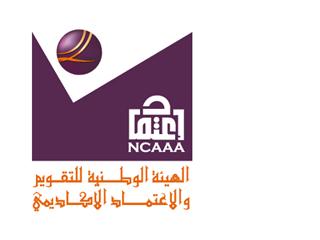 بسم الله الرحمن الرحيمالهيئة الوطنية للتقويم والاعتماد الأكاديمي   المملكة العربية السعودية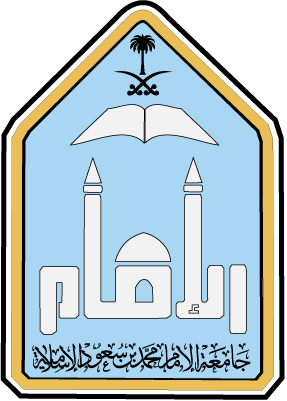 المؤسسة: جامعة الإمام محمد بن سعود الإسلاميةالكلية/القسم  : الاقتصاد والعلوم الإدارية – قسم الاقتصاداسم ورمز المقرر الدراسي: الاقتصاد الرياضي قصد303عدد الساعات المعتمدة: ثلاث وحدات دراسية (في حين يتضمن جدول الطالب لهذا المقرر أربع وحدات تخصص واحدة منها للتطبيقات والتمارين)البرنامج أو البرامج الذي يقدم ضمنه المقرر الدراسي:  برنامج المرحلة الجامعية في قسم الاقتصاداسم عضو هيئة التدريس المسؤول عن المقرر الدراسي: د.سعود عبد العزيز المطيرالسنة أو المستوى الأكاديمي الذي يعطى فيه المقرر الدراسي: المستوى الخامس في قسم الاقتصادالمتطلبات السابقة لهذا المقرر : لايوجدالمتطلبات الآنية لهذا المقرر : لا يوجدموقع تقديم المقرر إن لم يكن داخل المبنى الرئيس للمؤسسة التعليمية: داخل المبنى الرئيس1-وصف موجز لنتائج التعلم الأساسية للطلبة المسجلين في المقرر:تعريف الطالب بعلم الاقتصاد الرياضي وأهدافه . دراسة النظريات الاقتصادية الجزئية باستخدام التحليل الرياضي .إلمام الطالب بالنماذج الرياضية وكيفية بنائها.ربط هذا العلم بالعلوم ذات العلاقة .2-صف بإيجاز أية خطط يتم تنفيذها لتطوير وتحسين  المقرر الدراسي.   إنشاء موقع خاص بالمقررإنشاء بنك أسئلة للمقررتحديث مصادر التعلم بالنسبة للمقرر بشكل منتظممقارنة مفرداته بما يتم تقديمه في أقسام أخرى محلية وإقليمية وعالمية1-الموضوعات التي  ينبغي تناولها:1-الموضوعات التي  ينبغي تناولها:1-الموضوعات التي  ينبغي تناولها:1-الموضوعات التي  ينبغي تناولها:قائمة الموضوعاتقائمة الموضوعاتعدد الأسابيعساعات التدريس أولا- مقدمة وتشمل:1 – التعريف بالاقتصاد الرياضي وأهدافه ، ومراجعة بعض المفاهيم الاقتصادية مثل: التحليل الاقتصادي الساكن ، والتحليل الساكن المقارن . 2–  مراجعة أهم الأدوات الرياضية المستخدمة في المقرر ، مثل: قواعد التفاضل، وكيفية الحصول على النهايات العظمى والصغرى للدوال ، وحل المعادلات الآنية باستخدام طريقة المحددات، وباستخدام المصفوفات.أولا- مقدمة وتشمل:1 – التعريف بالاقتصاد الرياضي وأهدافه ، ومراجعة بعض المفاهيم الاقتصادية مثل: التحليل الاقتصادي الساكن ، والتحليل الساكن المقارن . 2–  مراجعة أهم الأدوات الرياضية المستخدمة في المقرر ، مثل: قواعد التفاضل، وكيفية الحصول على النهايات العظمى والصغرى للدوال ، وحل المعادلات الآنية باستخدام طريقة المحددات، وباستخدام المصفوفات.515+5ثانيا- التحليل الاقتصادي الرياضي على المستوى الجزئي:1 – نظرية سلوك المستهلك: أ – مراجعة لما سبق دراسته في نظرية سلوك المستهلك . ب – التحليل الرياضي لتوازن المستهلك. - دالة المنفعة الكلية . - تعظيم دالة المنفعة الكلية في ظل قيد الميزانية . ج – اشتقاق منحنيات (ودوال) الطلب، وبيان خواصها، وتوضيح كيفية الحصول على مرونة الطلب جبرياً . 2 – نظرية سلوك المنتج :أ – مراجعة لما سبق دراسته في نظرية سلوك المنتج . ب– دوال الإنتاج الإنتاجية مع التفرقة بين المدى القصير والمدى الطويل. ج – توازن المنتج مع التمييز بين الحالات التالية:تعظيم دالة الإنتاج عند مستوى ثابت من التكلفة. تقليل التكلفة لإنتاج كمية معينة. تحقيق أقصى ربح، ( تعظيم دالة الربح ). د – اشتقاق منحنى العرض ودراسة خصائصه، وكيفية حساب المرونة جبرياً.                                                       3– توازن السوق وأثر ضرائب الإنتاج والإعانات ويشمل: أ-المعنى الرياضي لتوازن السوق وكيفية تحديد الثمن، والكميات عند التوازن والتوضيح الرياضي لكيفية تغير نقطة التوازن. ب- ضرائب الإنتاج وأثرها على توازن السوق. ج-توزيع العبء الضريبي بين المستهلك والمنتج. د- تحديد المعدل الأمثل للضريبة. ه- أثر إعانات الإنتاج. ثالثا- التحليل الرياضي لموضوعات في الاقتصاد الكلي:             أ – تحديد مستوى الدخل والحل الجبري له:حالة اقتصاد مبسط من قطاعين .حالة الاقتصاد المكٌون من أربعة قطاعات . ب– حساب المضاعف في ظل اقتصاد مكون من أربعة قطاعات . ج– الصياغة الرياضية لبعض نظريات الاستهلاك . د – التوازن في أسواق السلع وكيفية اشتقاق منحنى IS .هـ– التوازن في أسواق النقود ، وكيفية اشتقاق منحنى LM من:نظريات الطلب على النقود والصياغة الجبرية لها . دالة عرض النقود . اشتقاق منحنى LM .و – التوازن الآني في سوقي النقود والسلع . ز – فاعلية كل من السياسة النقدية والمالية ، ومدى تأثرها بميل منحنيات IS أو LMح – التوازن في أسواق النقود والسلع والعمل معاً . ط – محددات المستوى العام للأسعار:اشتقاق منحنى الطلب الكلي . اشتقاق منحنى العرض الكلي .ي – دراسة بعض نماذج التضخمثانيا- التحليل الاقتصادي الرياضي على المستوى الجزئي:1 – نظرية سلوك المستهلك: أ – مراجعة لما سبق دراسته في نظرية سلوك المستهلك . ب – التحليل الرياضي لتوازن المستهلك. - دالة المنفعة الكلية . - تعظيم دالة المنفعة الكلية في ظل قيد الميزانية . ج – اشتقاق منحنيات (ودوال) الطلب، وبيان خواصها، وتوضيح كيفية الحصول على مرونة الطلب جبرياً . 2 – نظرية سلوك المنتج :أ – مراجعة لما سبق دراسته في نظرية سلوك المنتج . ب– دوال الإنتاج الإنتاجية مع التفرقة بين المدى القصير والمدى الطويل. ج – توازن المنتج مع التمييز بين الحالات التالية:تعظيم دالة الإنتاج عند مستوى ثابت من التكلفة. تقليل التكلفة لإنتاج كمية معينة. تحقيق أقصى ربح، ( تعظيم دالة الربح ). د – اشتقاق منحنى العرض ودراسة خصائصه، وكيفية حساب المرونة جبرياً.                                                       3– توازن السوق وأثر ضرائب الإنتاج والإعانات ويشمل: أ-المعنى الرياضي لتوازن السوق وكيفية تحديد الثمن، والكميات عند التوازن والتوضيح الرياضي لكيفية تغير نقطة التوازن. ب- ضرائب الإنتاج وأثرها على توازن السوق. ج-توزيع العبء الضريبي بين المستهلك والمنتج. د- تحديد المعدل الأمثل للضريبة. ه- أثر إعانات الإنتاج. ثالثا- التحليل الرياضي لموضوعات في الاقتصاد الكلي:             أ – تحديد مستوى الدخل والحل الجبري له:حالة اقتصاد مبسط من قطاعين .حالة الاقتصاد المكٌون من أربعة قطاعات . ب– حساب المضاعف في ظل اقتصاد مكون من أربعة قطاعات . ج– الصياغة الرياضية لبعض نظريات الاستهلاك . د – التوازن في أسواق السلع وكيفية اشتقاق منحنى IS .هـ– التوازن في أسواق النقود ، وكيفية اشتقاق منحنى LM من:نظريات الطلب على النقود والصياغة الجبرية لها . دالة عرض النقود . اشتقاق منحنى LM .و – التوازن الآني في سوقي النقود والسلع . ز – فاعلية كل من السياسة النقدية والمالية ، ومدى تأثرها بميل منحنيات IS أو LMح – التوازن في أسواق النقود والسلع والعمل معاً . ط – محددات المستوى العام للأسعار:اشتقاق منحنى الطلب الكلي . اشتقاق منحنى العرض الكلي .ي – دراسة بعض نماذج التضخم64       18+612+4قراءات باللغة الانجليزيةضمن  جميع الموضوعاتضمن  جميع الموضوعات2-مكونات المقرر الدراسي (إجمالي عدد ساعات التدريس لكل فصل دراسي): 		2-مكونات المقرر الدراسي (إجمالي عدد ساعات التدريس لكل فصل دراسي): 		2-مكونات المقرر الدراسي (إجمالي عدد ساعات التدريس لكل فصل دراسي): 		2-مكونات المقرر الدراسي (إجمالي عدد ساعات التدريس لكل فصل دراسي): 		2-مكونات المقرر الدراسي (إجمالي عدد ساعات التدريس لكل فصل دراسي): 		المحاضرةمادة  الدرس:المختبرعملي/ميداني/      تدريبيأخرى:3 ساعات أسبوعيا15 أسبوع1 ساعة أسبوعيا3 ساعات أسبوعيا3-ساعات دراسة خاصة إضافية/ساعات التعلم المتوقع أن يستوفيها الطالب أسبوعياً. (ينبغي أن يمثل هذا المتوسط لكل فصل دراسي وليس المطلوب لكل أسبوع): على الطالب أن يدرس بمعدل 3 ساعات أسبوعيا أي بمعدل 45 ساعة بالفصل بالاضافة الى 15 ساعة تطبيقية4-تطوير نتائج التعلم في  مختلف مجالات التعلم 4-تطوير نتائج التعلم في  مختلف مجالات التعلم 4-تطوير نتائج التعلم في  مختلف مجالات التعلم 4-تطوير نتائج التعلم في  مختلف مجالات التعلم أ- المعارف:                                                                                                                                                                                                                                                                                                                                                                    أ- المعارف:                                                                                                                                                                                                                                                                                                                                                                    أ- المعارف:                                                                                                                                                                                                                                                                                                                                                                    أ- المعارف:                                                                                                                                                                                                                                                                                                                                                                    1-توصيف للمعارف المراد اكتسابها:تمكين الطالب من الادوات الرياضيةوتطبيقها في الاقتصاد الجزئيتمكين الطالب من الادوات الرياضية وتطبيقها في الاقتصاد الكليإكساب الطالب القدرة على التحليل الرياضي.تعريف الطالب بعلاقة الاقتصاد الرياضيبحقول الاقتصاد .1-توصيف للمعارف المراد اكتسابها:تمكين الطالب من الادوات الرياضيةوتطبيقها في الاقتصاد الجزئيتمكين الطالب من الادوات الرياضية وتطبيقها في الاقتصاد الكليإكساب الطالب القدرة على التحليل الرياضي.تعريف الطالب بعلاقة الاقتصاد الرياضيبحقول الاقتصاد .1-توصيف للمعارف المراد اكتسابها:تمكين الطالب من الادوات الرياضيةوتطبيقها في الاقتصاد الجزئيتمكين الطالب من الادوات الرياضية وتطبيقها في الاقتصاد الكليإكساب الطالب القدرة على التحليل الرياضي.تعريف الطالب بعلاقة الاقتصاد الرياضيبحقول الاقتصاد .1-توصيف للمعارف المراد اكتسابها:تمكين الطالب من الادوات الرياضيةوتطبيقها في الاقتصاد الجزئيتمكين الطالب من الادوات الرياضية وتطبيقها في الاقتصاد الكليإكساب الطالب القدرة على التحليل الرياضي.تعريف الطالب بعلاقة الاقتصاد الرياضيبحقول الاقتصاد .2-استراتيجيات التدريس المستخدمة لتنمية تلك المعارف: إلقاء المحاضرات على الطلاب؛ تبدأ المحاضرة بعرض للمحاور التي سيتم تقديمها في المحاضرة مع ربطها بالمحاضرة السابقة. وتختم المحاضرة بإعطاء مراجعة سريعة لأهم ما قدم خلالها.المحاضرات الإضافية المخصصة لحل التمارين؛ للتأكد من فهم ما يقدم في المحاضرات، ومناقشة كيفية استخدامها في الواقع العملي.التمارين الفردية والجماعية، التي تركز على إكساب الطالب القدرة على البحث عن المعلومات واستخدامها في فهم مسائل وتطبيقات التحليل الاقتصادي الجزئي.2-استراتيجيات التدريس المستخدمة لتنمية تلك المعارف: إلقاء المحاضرات على الطلاب؛ تبدأ المحاضرة بعرض للمحاور التي سيتم تقديمها في المحاضرة مع ربطها بالمحاضرة السابقة. وتختم المحاضرة بإعطاء مراجعة سريعة لأهم ما قدم خلالها.المحاضرات الإضافية المخصصة لحل التمارين؛ للتأكد من فهم ما يقدم في المحاضرات، ومناقشة كيفية استخدامها في الواقع العملي.التمارين الفردية والجماعية، التي تركز على إكساب الطالب القدرة على البحث عن المعلومات واستخدامها في فهم مسائل وتطبيقات التحليل الاقتصادي الجزئي.2-استراتيجيات التدريس المستخدمة لتنمية تلك المعارف: إلقاء المحاضرات على الطلاب؛ تبدأ المحاضرة بعرض للمحاور التي سيتم تقديمها في المحاضرة مع ربطها بالمحاضرة السابقة. وتختم المحاضرة بإعطاء مراجعة سريعة لأهم ما قدم خلالها.المحاضرات الإضافية المخصصة لحل التمارين؛ للتأكد من فهم ما يقدم في المحاضرات، ومناقشة كيفية استخدامها في الواقع العملي.التمارين الفردية والجماعية، التي تركز على إكساب الطالب القدرة على البحث عن المعلومات واستخدامها في فهم مسائل وتطبيقات التحليل الاقتصادي الجزئي.2-استراتيجيات التدريس المستخدمة لتنمية تلك المعارف: إلقاء المحاضرات على الطلاب؛ تبدأ المحاضرة بعرض للمحاور التي سيتم تقديمها في المحاضرة مع ربطها بالمحاضرة السابقة. وتختم المحاضرة بإعطاء مراجعة سريعة لأهم ما قدم خلالها.المحاضرات الإضافية المخصصة لحل التمارين؛ للتأكد من فهم ما يقدم في المحاضرات، ومناقشة كيفية استخدامها في الواقع العملي.التمارين الفردية والجماعية، التي تركز على إكساب الطالب القدرة على البحث عن المعلومات واستخدامها في فهم مسائل وتطبيقات التحليل الاقتصادي الجزئي.3-طرق تقويم المعارف المكتسبة:اختبار الأعمال الفصلية: 2 اختبار الاختبار النهائي تخصيص جزء من درجات الأعمال الفصلية للمشاركات المحفزة لتعلم الطلاب وحل التطبيقات3-طرق تقويم المعارف المكتسبة:اختبار الأعمال الفصلية: 2 اختبار الاختبار النهائي تخصيص جزء من درجات الأعمال الفصلية للمشاركات المحفزة لتعلم الطلاب وحل التطبيقات3-طرق تقويم المعارف المكتسبة:اختبار الأعمال الفصلية: 2 اختبار الاختبار النهائي تخصيص جزء من درجات الأعمال الفصلية للمشاركات المحفزة لتعلم الطلاب وحل التطبيقات3-طرق تقويم المعارف المكتسبة:اختبار الأعمال الفصلية: 2 اختبار الاختبار النهائي تخصيص جزء من درجات الأعمال الفصلية للمشاركات المحفزة لتعلم الطلاب وحل التطبيقاتالمهارات الإدراكية: المهارات الإدراكية: المهارات الإدراكية: المهارات الإدراكية: 1-توصيف للمهارات الإدراكية المراد تنميتها: القدرة على التحليل الرياضي  للنظريات الاقتصادية الجزئية. القدرة على التحليل الرياضي للنظريات الاقتصادية الكلية.القدرة على بناء النماذج الرياضية المتعلقة بالاقتصاد.القدرة على تحليل التوازن العام للاقتصاد.القدرة على الإطلاع علىالكتابات التي تخص الاقتصادي الرياضي باللغة الانكليزية.1-توصيف للمهارات الإدراكية المراد تنميتها: القدرة على التحليل الرياضي  للنظريات الاقتصادية الجزئية. القدرة على التحليل الرياضي للنظريات الاقتصادية الكلية.القدرة على بناء النماذج الرياضية المتعلقة بالاقتصاد.القدرة على تحليل التوازن العام للاقتصاد.القدرة على الإطلاع علىالكتابات التي تخص الاقتصادي الرياضي باللغة الانكليزية.1-توصيف للمهارات الإدراكية المراد تنميتها: القدرة على التحليل الرياضي  للنظريات الاقتصادية الجزئية. القدرة على التحليل الرياضي للنظريات الاقتصادية الكلية.القدرة على بناء النماذج الرياضية المتعلقة بالاقتصاد.القدرة على تحليل التوازن العام للاقتصاد.القدرة على الإطلاع علىالكتابات التي تخص الاقتصادي الرياضي باللغة الانكليزية.1-توصيف للمهارات الإدراكية المراد تنميتها: القدرة على التحليل الرياضي  للنظريات الاقتصادية الجزئية. القدرة على التحليل الرياضي للنظريات الاقتصادية الكلية.القدرة على بناء النماذج الرياضية المتعلقة بالاقتصاد.القدرة على تحليل التوازن العام للاقتصاد.القدرة على الإطلاع علىالكتابات التي تخص الاقتصادي الرياضي باللغة الانكليزية.2-استراتيجيات التدريس المستخدمة لتنمية تلك المهارات:إعطاء الطلاب تمارين لصقل مهاراتهم في هذا الجانب، ومساعدتهم على حلها في الوحدة الدراسية المخصصة للتمارين.تدريب الطالب على المبادرة بطرح الحلول لمسائل الاقتصاد الرياضي التي يتم مناقشها في المحاضرة. مساعدة الطلاب على التفكير المنطقي لحل المسائل من خلال خطوات محددة ومتسلسلة.مناقشة مسائل واقعية وكيفية حلها في الوحدة الإضافية المخصصة لحل التمارين.2-استراتيجيات التدريس المستخدمة لتنمية تلك المهارات:إعطاء الطلاب تمارين لصقل مهاراتهم في هذا الجانب، ومساعدتهم على حلها في الوحدة الدراسية المخصصة للتمارين.تدريب الطالب على المبادرة بطرح الحلول لمسائل الاقتصاد الرياضي التي يتم مناقشها في المحاضرة. مساعدة الطلاب على التفكير المنطقي لحل المسائل من خلال خطوات محددة ومتسلسلة.مناقشة مسائل واقعية وكيفية حلها في الوحدة الإضافية المخصصة لحل التمارين.2-استراتيجيات التدريس المستخدمة لتنمية تلك المهارات:إعطاء الطلاب تمارين لصقل مهاراتهم في هذا الجانب، ومساعدتهم على حلها في الوحدة الدراسية المخصصة للتمارين.تدريب الطالب على المبادرة بطرح الحلول لمسائل الاقتصاد الرياضي التي يتم مناقشها في المحاضرة. مساعدة الطلاب على التفكير المنطقي لحل المسائل من خلال خطوات محددة ومتسلسلة.مناقشة مسائل واقعية وكيفية حلها في الوحدة الإضافية المخصصة لحل التمارين.2-استراتيجيات التدريس المستخدمة لتنمية تلك المهارات:إعطاء الطلاب تمارين لصقل مهاراتهم في هذا الجانب، ومساعدتهم على حلها في الوحدة الدراسية المخصصة للتمارين.تدريب الطالب على المبادرة بطرح الحلول لمسائل الاقتصاد الرياضي التي يتم مناقشها في المحاضرة. مساعدة الطلاب على التفكير المنطقي لحل المسائل من خلال خطوات محددة ومتسلسلة.مناقشة مسائل واقعية وكيفية حلها في الوحدة الإضافية المخصصة لحل التمارين.3-طرق تقويم المهارات الإدراكية لدى الطلاب:يتضمن كل اختبار على الأقل مسألة تطبيقية تتطلب إعمال الذهن في حلها، وتقييم الطالب بناء على الاختيار المناسب للمنهجية، وطريقة استخدامها لحل المسألة الخاصة بالاقتصاد الرياضي محل البحث3-طرق تقويم المهارات الإدراكية لدى الطلاب:يتضمن كل اختبار على الأقل مسألة تطبيقية تتطلب إعمال الذهن في حلها، وتقييم الطالب بناء على الاختيار المناسب للمنهجية، وطريقة استخدامها لحل المسألة الخاصة بالاقتصاد الرياضي محل البحث3-طرق تقويم المهارات الإدراكية لدى الطلاب:يتضمن كل اختبار على الأقل مسألة تطبيقية تتطلب إعمال الذهن في حلها، وتقييم الطالب بناء على الاختيار المناسب للمنهجية، وطريقة استخدامها لحل المسألة الخاصة بالاقتصاد الرياضي محل البحث3-طرق تقويم المهارات الإدراكية لدى الطلاب:يتضمن كل اختبار على الأقل مسألة تطبيقية تتطلب إعمال الذهن في حلها، وتقييم الطالب بناء على الاختيار المناسب للمنهجية، وطريقة استخدامها لحل المسألة الخاصة بالاقتصاد الرياضي محل البحثج.  مهارات التعامل مع الآخرين و تحمل المسؤولية: ج.  مهارات التعامل مع الآخرين و تحمل المسؤولية: ج.  مهارات التعامل مع الآخرين و تحمل المسؤولية: ج.  مهارات التعامل مع الآخرين و تحمل المسؤولية: 1-وصف لمهارات العلاقات الشخصية والقدرة على تحمل المسؤولية المطلوب تطويرها:القدرة على مناقشة المسائل الخاصة بالتحليل الاقتصادي الرياضي وحلها ضمن فرق ومجموعات العمل، سواء كان دور الطالب فيها رئيساً للفريق، أو عضواً.القدرة على قيادة فرق العمل للوصول إلى إجماع حول كيفية حل المسألة الخاصة بالتحليل الاقتصادي الرياضي محل النقاش.المبادرة في التعرف على المسائل الخاصة بالاقتصاد الرياضي التي تتطلب حلاً، والطريقة المناسبة لمعالجتها بشكل فردي، أو من خلال فريق عمل.القدرة على تحمل المسئولية في التعلم، والتعرف على مصادر المعلومات الجديدة، وطريقة استخدامها، وأدوات تحليلها.القدرة على التعبير عن رأيه في المسائل المحتملة لأكثر من رأي، بطريقة تراعي مشاعر الآخرين، ولا تتعارض مع قيم المجتمع وأخلاقياته.1-وصف لمهارات العلاقات الشخصية والقدرة على تحمل المسؤولية المطلوب تطويرها:القدرة على مناقشة المسائل الخاصة بالتحليل الاقتصادي الرياضي وحلها ضمن فرق ومجموعات العمل، سواء كان دور الطالب فيها رئيساً للفريق، أو عضواً.القدرة على قيادة فرق العمل للوصول إلى إجماع حول كيفية حل المسألة الخاصة بالتحليل الاقتصادي الرياضي محل النقاش.المبادرة في التعرف على المسائل الخاصة بالاقتصاد الرياضي التي تتطلب حلاً، والطريقة المناسبة لمعالجتها بشكل فردي، أو من خلال فريق عمل.القدرة على تحمل المسئولية في التعلم، والتعرف على مصادر المعلومات الجديدة، وطريقة استخدامها، وأدوات تحليلها.القدرة على التعبير عن رأيه في المسائل المحتملة لأكثر من رأي، بطريقة تراعي مشاعر الآخرين، ولا تتعارض مع قيم المجتمع وأخلاقياته.1-وصف لمهارات العلاقات الشخصية والقدرة على تحمل المسؤولية المطلوب تطويرها:القدرة على مناقشة المسائل الخاصة بالتحليل الاقتصادي الرياضي وحلها ضمن فرق ومجموعات العمل، سواء كان دور الطالب فيها رئيساً للفريق، أو عضواً.القدرة على قيادة فرق العمل للوصول إلى إجماع حول كيفية حل المسألة الخاصة بالتحليل الاقتصادي الرياضي محل النقاش.المبادرة في التعرف على المسائل الخاصة بالاقتصاد الرياضي التي تتطلب حلاً، والطريقة المناسبة لمعالجتها بشكل فردي، أو من خلال فريق عمل.القدرة على تحمل المسئولية في التعلم، والتعرف على مصادر المعلومات الجديدة، وطريقة استخدامها، وأدوات تحليلها.القدرة على التعبير عن رأيه في المسائل المحتملة لأكثر من رأي، بطريقة تراعي مشاعر الآخرين، ولا تتعارض مع قيم المجتمع وأخلاقياته.1-وصف لمهارات العلاقات الشخصية والقدرة على تحمل المسؤولية المطلوب تطويرها:القدرة على مناقشة المسائل الخاصة بالتحليل الاقتصادي الرياضي وحلها ضمن فرق ومجموعات العمل، سواء كان دور الطالب فيها رئيساً للفريق، أو عضواً.القدرة على قيادة فرق العمل للوصول إلى إجماع حول كيفية حل المسألة الخاصة بالتحليل الاقتصادي الرياضي محل النقاش.المبادرة في التعرف على المسائل الخاصة بالاقتصاد الرياضي التي تتطلب حلاً، والطريقة المناسبة لمعالجتها بشكل فردي، أو من خلال فريق عمل.القدرة على تحمل المسئولية في التعلم، والتعرف على مصادر المعلومات الجديدة، وطريقة استخدامها، وأدوات تحليلها.القدرة على التعبير عن رأيه في المسائل المحتملة لأكثر من رأي، بطريقة تراعي مشاعر الآخرين، ولا تتعارض مع قيم المجتمع وأخلاقياته.2-استراتيجيات التعليم المستخدمة في تطوير هذه المهارات:يتضمن المقرر على الأقل مسألة يخصص لها فريق، ويعين له رئيس، تتمثل مهمته في قيادة الفريق في عملية مناقشة المسألة وتقديم مقترحات لحلها. يتضمن المقرر إعطاء الطالب مهمة يتطلب انجازها البحث في مصادر المعلومات.2-استراتيجيات التعليم المستخدمة في تطوير هذه المهارات:يتضمن المقرر على الأقل مسألة يخصص لها فريق، ويعين له رئيس، تتمثل مهمته في قيادة الفريق في عملية مناقشة المسألة وتقديم مقترحات لحلها. يتضمن المقرر إعطاء الطالب مهمة يتطلب انجازها البحث في مصادر المعلومات.2-استراتيجيات التعليم المستخدمة في تطوير هذه المهارات:يتضمن المقرر على الأقل مسألة يخصص لها فريق، ويعين له رئيس، تتمثل مهمته في قيادة الفريق في عملية مناقشة المسألة وتقديم مقترحات لحلها. يتضمن المقرر إعطاء الطالب مهمة يتطلب انجازها البحث في مصادر المعلومات.2-استراتيجيات التعليم المستخدمة في تطوير هذه المهارات:يتضمن المقرر على الأقل مسألة يخصص لها فريق، ويعين له رئيس، تتمثل مهمته في قيادة الفريق في عملية مناقشة المسألة وتقديم مقترحات لحلها. يتضمن المقرر إعطاء الطالب مهمة يتطلب انجازها البحث في مصادر المعلومات.3-طرق تقويم مهارات التعامل مع الآخرين والقدرة على تحمل المسؤولية لدى الطلاب:تقييم عمل الفريق ككل، وإسهام كل عضو فيه.تقييم أداء الطالب في المهام التي يطلب منه حلها باستخدام مصادر المعلومات الخارجية.3-طرق تقويم مهارات التعامل مع الآخرين والقدرة على تحمل المسؤولية لدى الطلاب:تقييم عمل الفريق ككل، وإسهام كل عضو فيه.تقييم أداء الطالب في المهام التي يطلب منه حلها باستخدام مصادر المعلومات الخارجية.3-طرق تقويم مهارات التعامل مع الآخرين والقدرة على تحمل المسؤولية لدى الطلاب:تقييم عمل الفريق ككل، وإسهام كل عضو فيه.تقييم أداء الطالب في المهام التي يطلب منه حلها باستخدام مصادر المعلومات الخارجية.3-طرق تقويم مهارات التعامل مع الآخرين والقدرة على تحمل المسؤولية لدى الطلاب:تقييم عمل الفريق ككل، وإسهام كل عضو فيه.تقييم أداء الطالب في المهام التي يطلب منه حلها باستخدام مصادر المعلومات الخارجية.د. مهارات التواصل، وتقنية المعلومات، والمهارات العددية:  د. مهارات التواصل، وتقنية المعلومات، والمهارات العددية:  د. مهارات التواصل، وتقنية المعلومات، والمهارات العددية:  د. مهارات التواصل، وتقنية المعلومات، والمهارات العددية:  1-توصيف للمهارات المراد تنميتها في هذا المجال:القدرة على استخدام الأساليب الرياضية والإحصائية المناسبة لحل مسألة معينة، وتطبيقها، وتفسير النتائج.القدرة على التواصل الفعال، شفوياً وكتابياً، مع الآخرين.القدرة على استخدام تقنيات المعلومات والاتصالات، خاصة الإنترنت، لجمع المعلومات، وفهمها، وتبادل المعلومات والأفكار مع الآخرين.اكتساب مهارات القراءة باللغة الإنجليزية في مجال المادة.1-توصيف للمهارات المراد تنميتها في هذا المجال:القدرة على استخدام الأساليب الرياضية والإحصائية المناسبة لحل مسألة معينة، وتطبيقها، وتفسير النتائج.القدرة على التواصل الفعال، شفوياً وكتابياً، مع الآخرين.القدرة على استخدام تقنيات المعلومات والاتصالات، خاصة الإنترنت، لجمع المعلومات، وفهمها، وتبادل المعلومات والأفكار مع الآخرين.اكتساب مهارات القراءة باللغة الإنجليزية في مجال المادة.1-توصيف للمهارات المراد تنميتها في هذا المجال:القدرة على استخدام الأساليب الرياضية والإحصائية المناسبة لحل مسألة معينة، وتطبيقها، وتفسير النتائج.القدرة على التواصل الفعال، شفوياً وكتابياً، مع الآخرين.القدرة على استخدام تقنيات المعلومات والاتصالات، خاصة الإنترنت، لجمع المعلومات، وفهمها، وتبادل المعلومات والأفكار مع الآخرين.اكتساب مهارات القراءة باللغة الإنجليزية في مجال المادة.1-توصيف للمهارات المراد تنميتها في هذا المجال:القدرة على استخدام الأساليب الرياضية والإحصائية المناسبة لحل مسألة معينة، وتطبيقها، وتفسير النتائج.القدرة على التواصل الفعال، شفوياً وكتابياً، مع الآخرين.القدرة على استخدام تقنيات المعلومات والاتصالات، خاصة الإنترنت، لجمع المعلومات، وفهمها، وتبادل المعلومات والأفكار مع الآخرين.اكتساب مهارات القراءة باللغة الإنجليزية في مجال المادة.2-استراتيجيات التدريس المستخدمة لتنمية تلك المهارات:مطالبة الطالب بقراءات باللغة الانجليزية في مجال الاقتصاد الرياضي.تدريب الطلاب على استخدام الحاسب الآلي والإنترنت في مجال تخصصهم.2-استراتيجيات التدريس المستخدمة لتنمية تلك المهارات:مطالبة الطالب بقراءات باللغة الانجليزية في مجال الاقتصاد الرياضي.تدريب الطلاب على استخدام الحاسب الآلي والإنترنت في مجال تخصصهم.2-استراتيجيات التدريس المستخدمة لتنمية تلك المهارات:مطالبة الطالب بقراءات باللغة الانجليزية في مجال الاقتصاد الرياضي.تدريب الطلاب على استخدام الحاسب الآلي والإنترنت في مجال تخصصهم.2-استراتيجيات التدريس المستخدمة لتنمية تلك المهارات:مطالبة الطالب بقراءات باللغة الانجليزية في مجال الاقتصاد الرياضي.تدريب الطلاب على استخدام الحاسب الآلي والإنترنت في مجال تخصصهم.3-طرق تقويم المهارات العددية ومهارات التواصل لدى الطلاب:تكليفات جماعية ،وأوراق عمل جماعيةحالات عملية وأمثلة يتم حلها أو مناقشتها في المحاضراتواجبات تطلب من الطالب ويتم استخراجها باستخدام الانترنتإعداد بحوث قصيرة باستخدام بيانات واقعية3-طرق تقويم المهارات العددية ومهارات التواصل لدى الطلاب:تكليفات جماعية ،وأوراق عمل جماعيةحالات عملية وأمثلة يتم حلها أو مناقشتها في المحاضراتواجبات تطلب من الطالب ويتم استخراجها باستخدام الانترنتإعداد بحوث قصيرة باستخدام بيانات واقعية3-طرق تقويم المهارات العددية ومهارات التواصل لدى الطلاب:تكليفات جماعية ،وأوراق عمل جماعيةحالات عملية وأمثلة يتم حلها أو مناقشتها في المحاضراتواجبات تطلب من الطالب ويتم استخراجها باستخدام الانترنتإعداد بحوث قصيرة باستخدام بيانات واقعية3-طرق تقويم المهارات العددية ومهارات التواصل لدى الطلاب:تكليفات جماعية ،وأوراق عمل جماعيةحالات عملية وأمثلة يتم حلها أو مناقشتها في المحاضراتواجبات تطلب من الطالب ويتم استخراجها باستخدام الانترنتإعداد بحوث قصيرة باستخدام بيانات واقعيةهـ. المهارات الحركية النفسيةهـ. المهارات الحركية النفسيةهـ. المهارات الحركية النفسيةهـ. المهارات الحركية النفسية1-توصيف للمهارات الحركية النفسية المراد تنميتها ومستوى الأداء المطلوب:غير مطلوبة لهذا المقرر1-توصيف للمهارات الحركية النفسية المراد تنميتها ومستوى الأداء المطلوب:غير مطلوبة لهذا المقرر1-توصيف للمهارات الحركية النفسية المراد تنميتها ومستوى الأداء المطلوب:غير مطلوبة لهذا المقرر1-توصيف للمهارات الحركية النفسية المراد تنميتها ومستوى الأداء المطلوب:غير مطلوبة لهذا المقرر2-استراتيجيات التدريس المستخدمة لتنمية تلك المهارات: غير مطلوبة لهذا المقرر2-استراتيجيات التدريس المستخدمة لتنمية تلك المهارات: غير مطلوبة لهذا المقرر2-استراتيجيات التدريس المستخدمة لتنمية تلك المهارات: غير مطلوبة لهذا المقرر2-استراتيجيات التدريس المستخدمة لتنمية تلك المهارات: غير مطلوبة لهذا المقرر3-طرق تقويم المهارات الحركية النفسية لدى الطلاب: غير مطلوبة لهذا المقرر3-طرق تقويم المهارات الحركية النفسية لدى الطلاب: غير مطلوبة لهذا المقرر3-طرق تقويم المهارات الحركية النفسية لدى الطلاب: غير مطلوبة لهذا المقرر3-طرق تقويم المهارات الحركية النفسية لدى الطلاب: غير مطلوبة لهذا المقرر5. جدول مهام تقويم الطلاب خلال الفصل الدراسي:5. جدول مهام تقويم الطلاب خلال الفصل الدراسي:5. جدول مهام تقويم الطلاب خلال الفصل الدراسي:5. جدول مهام تقويم الطلاب خلال الفصل الدراسي:التقويممهمة التقويم (كتابة مقال، اختبار، مشروع جماعي، اختبار نهائي...الخ)الأسبوع المحدد لهنسبته من التقويم النهائي1تمارين – واجبات - تكاليفمع نهاية كل موضوع5%2الحضور والمشاركة بالمناقشاتعلى مدار الفصل5%3الاختبار الأول715%4الاختبار الثاني1315%5الاختبار النهائي1560%1-تدابير تقديم أعضاء هيئة التدريس للاستشارات والإرشاد الأكاديمي للطالب تم تسجيل المادة اللكترونيا وينصح الطلاب بمتابعتهاالساعات المكتبية بمقدار 5 ساعات اسبوعيا"تواصل أستاذ المادة مع الطلاب عبر صفحة موقع عضو هيئة التدريس بالجامعةالبريد الإلكتروني.1-الكتب المقررة المطلوبة:الاقتصاد الرياضي	مختار متولي الطرق الأساسية في الاقتصاد الرياضي 	الفا تشانح ، ترجمة: نعمة الله نجيب الاقتصاد الرياضي 	هناء خير الدين    د - Fundamental Methods of Mathematical Economics , Alpha C.  Chiang and Kevin Wainwright 2 -  المراجع الإضافية ( الدوريات العلمية، التقارير، المواد الالكترونية)مواقع الانترنت ذات الصلة بالمادة2-المراجع الرئيسة:الطرق الأساسية في الاقتصاد الرياضي 	الفا تشانح ، ترجمة: نعمة الله نجيب3-الكتب و المراجع التي يوصى بها (المجلات العلمية، التقارير،...الخ) (أرفق قائمة بها) قاعدة معلومات EcoLink  ( وهى تشمل العديد من مواقع المجلات البحثية العربية والاجنبية المتخصصة فى علم الاقتصاد )ارشيف المحكمات والدوريات الكاملة PAAJ (أسك زاد) Asian Business & Reference – ProQuestASSIA: Applied Social Sciences Index AbstractsBanking Information Source – ProQuestEconomist Intelligence UnitScienceDirect – ElsevierThe Economist Historical Archive – Gale4-المراجع الإلكترونية، مواقع الإنترنتالمحاضرات المرئية من خلال اليوتيوبموقعي من خلال الجامعةموقع صندوق النقد الدولىموقع مؤسسة النقد العربي السعودي . موقع وزارة الاقتصاد والتخطيط السعودية مواقع المقررات المماثلة في الجامعات العالمية5-مواد تعليمية أخرى مثل البرامج المعتمدة على الحاسب الآلي/الأسطوانات المدمجة، والمعايير /اللوائح التنظيمية الفنية:المحاضرات المرئية من خلال اليوتيوب1-المباني (قاعات المحاضرات، المختبرات،...الخ):قاعة مزودة بـ  Smart Board and Data Show  تتسع لنحو 30 طالب2-مصادر الحاسب الآلي:جهاز كمبيوتر متصل بسبورة ذكية ومتصل بشبكة الانترنت3-مصادر أخرى (حددها...مثل: الحاجة إلى تجهيزات مخبرية خاصة, أذكرها، أو أرفق قائمة بها):1-استراتيجيات الحصول على التغذية الراجعة من الطلاب بخصوص فعالية التدريس :نتائج مسح تقويم الطلاب للمقرر.مرئيات الطلاب التي يتم الحصول عليها من الطلاب مشافهة.تعليق الطلاب على المقرر في منتدى طلاب الكلية2-استراتيجيات أخرى لتقييم عملية التدريس من قبل المدرس أو القسم :تواصل أستاذ المقرر مباشرة عبر البريد الإلكتروني مع الطلاب الذين درسوا المقرر لتقديم مقترحاتهم لتطوير المقرر. مراجعة تقرير المقرر الذي يعده أستاذ المادة من قبل رئيس القسم.تواصل أستاذ المقرر مباشرة عبر منتدى الطلاب في الكليةللذين درسوا المقرر لتقديم مقترحاتهم لتطوير المقررالمراجعة الدورية الداخلية للمقرر (لجنة الخطط الدراسية والجداول)المراجعة الخارجية تقويم الأساتذة الزائرين3-عمليات تطوير التدريس :الأخذ بتوصيات نتائج المراجعة الداخلية والخارجية خصوصاً للمقرر.   توجيهات لجنة الخطط الدراسية والجداول حول تدريس المقررتوجيهات إدارة القسم حول أداء عضو هيئة التدريس بناء على الملاحظة المباشرة4-عمليات التحقق من معايير الإنجاز لدى الطالب فحص التصحيح أو الدرجات من قبل عضو هيئة تدريس مستقل لعينة من أعمال الطلبة.  قيام أستاذ المقرر بتبادل تصحيح عينة من الواجبات أو الاختبارات بصفة دورية  مع  عضو هيئة تدريس آخر لنفس المقرر  في مؤسسة تعليمية أخرى.5-صف إجراءات التخطيط للمراجعة الدورية لمدى فعالية  المقرر الدراسي والتخطيط لتطويرها:مقابلة المقرر على مقررات مماثلة تقدم في أقسام مشابهة.  مراجعة توصيف المقرر ومفرداته بشكل دورى من قبل لجنة الخطط الدراسية.  تحديث مصادر التعلم الخاصة بالمقرر للتأكد من مواكبته للتطورات المستجدة.النتائج الإحصائية لتقويم الطلاب للمقرر والإفادة من نتائجها في تحسين وتطوير المقرر